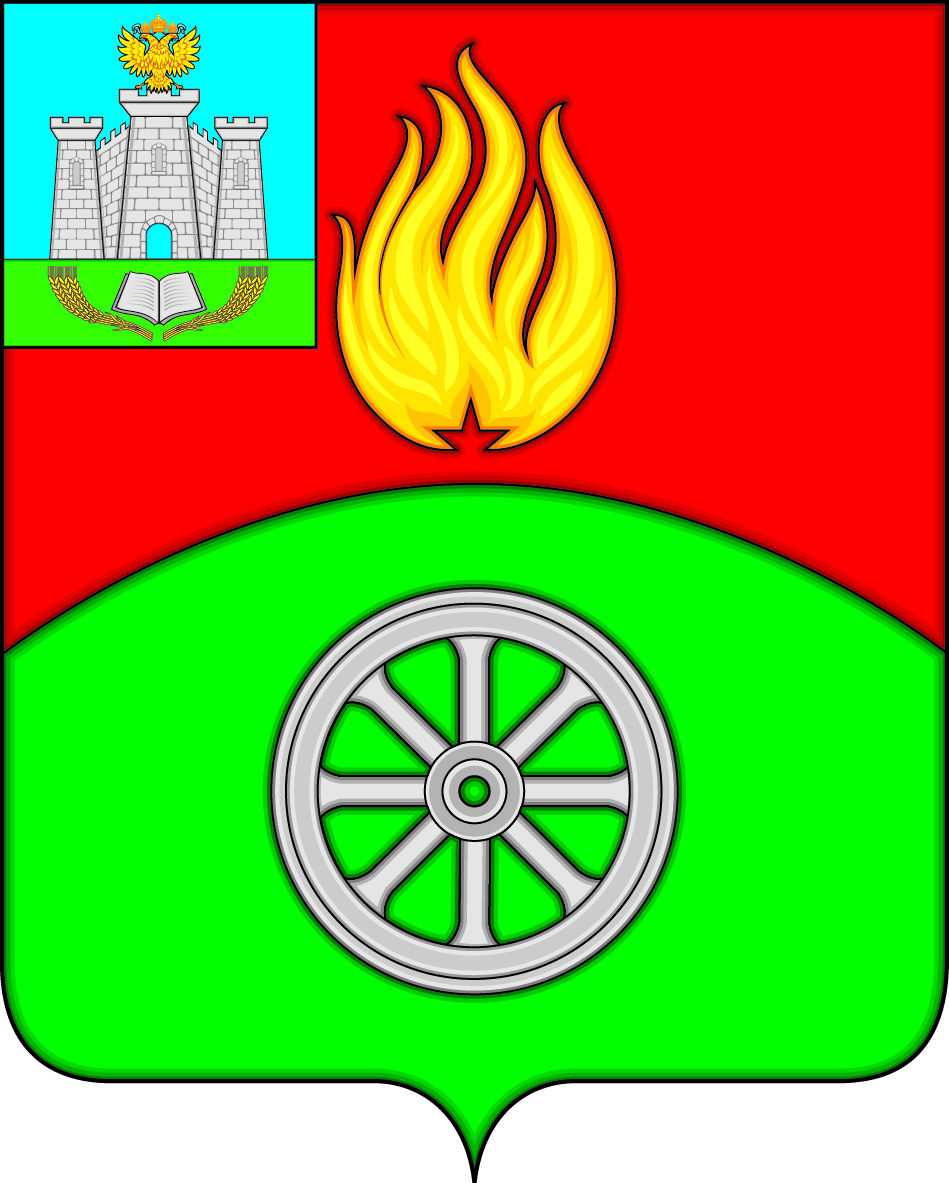  РОССИЙСКАЯ ФЕДЕРАЦИЯОРЛОВСКАЯ ОБЛАСТЬВЕРХОВСКИЙ РАЙОНАДМИНИСТРАЦИЯ ПОСЕЛКА ВЕРХОВЬЕПОСТАНОВЛЕНИЕ 7 ноября 2023 года                                                                                      № 348       п. ВерховьеО внесении изменений в постановление Администрации поселка Верховье Верховского района Орловской области от 4 октября 2023 года № 293 «Об условиях приватизации муниципального имущества»В связи с изменениями в кадровом составе Администрация поселка Верховье Верховского района Орловской области п о с т а н о в л я е т:1. Внести в постановление Администрации поселка Верховье Верховского района Орловской области от 4 октября 2023 года № 293                      «Об условиях приватизации муниципального имущества» следующие изменения: приложение 1 к постановлению изложить в редакции согласно приложению.2.  Контроль за исполнением настоящего постановления оставляю                       за собой.Глава поселка Верховье                                                             М.В. ВеличкинаСостав аукционной комиссии:Кузин Евгений Юрьевич – заместитель главы Администрации поселка Верховье, председатель аукционной комиссии;Полякова Татьяна Ивановна - главный специалист-юрист Администрации поселка Верховье, заместитель председателя аукционной комиссии;Павликова Елена Александровна – главный специалист Администрации поселка Верховье, секретарь аукционной комиссии.Члены аукционной комиссии:Головина Наталья Алексеевна - главный специалист Администрации поселка Верховье;Трошина Галина Николаевна - главный специалист Администрации поселка Верховье.».Приложение к постановлению Администрации поселка ВерховьеВерховского района Орловской области от 7 ноября 2023 года № 348«Приложение 1 к постановлению Администрации поселка ВерховьеВерховского района Орловской области от 4 октября 2023 года № 293